Drawing Format Tools TabDrawing Format Tools TabDrawing Format Tools TabDrawing Format Tools TabIconTool NameSection NameFunction of the tool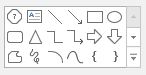 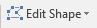 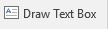 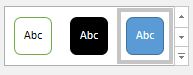 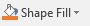 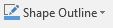 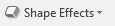 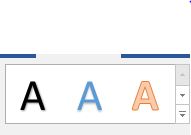 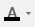 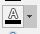 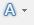 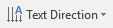 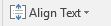 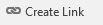 Picture Format Tools TabPicture Format Tools TabPicture Format Tools TabPicture Format Tools Tab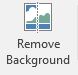 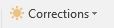 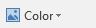 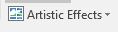 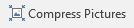 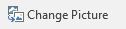 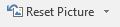 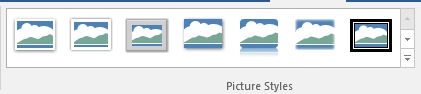 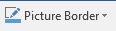 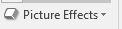 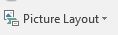 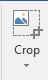 